Авария с погибшими26.03.2022 года в 20 час 50 мин на пульт связи пожарно-спасательного отряда  № 40 (м.р. Сергиевский) государственного казенного учреждения Самарской области «Центр по делам гражданской обороны, пожарной безопасности и чрезвычайным ситуациям» по системе 112 поступило сообщение о ДТП с пострадавшими на 1070 км трассы М-5. На место вызова был направлен дежурный караул ПСО №40 ПСЧ №109 в количестве 3 человек личного состава на автомобиле первой помощи (АПП). Также к месту происшествия были направлены бригада медицинской скорой помощи и экипаж ГИБДД района. По прибытии к  месту вызова, при проведении разведки было установлено, что произошло лобовое столкновение а/м Skoda Yeti и а/м Лада Приора. Водитель автомобиля Skoda Yeti 1970 г.р. госпитализирован в Сергиевскую ЦРБ. Водитель автомобиля  Лада Приора 1978 г.р. и пассажир 2006 г.р. госпитализированы в Красноярскую ЦРБ. Двое пассажиров (женщины) 1949 г.р. и 1976 г.р. автомобиля Лада Приора погибли. Пожарные-спасатели провели аварийно-спасательные работы: деблокирование погибших и отключение АКБ.Уважаемые участники дорожного движения!Государственное казенное учреждение Самарской области «Центр по делам гражданской обороны, пожарной безопасности и чрезвычайным ситуациям» напоминает вам о необходимости соблюдать установленные правила дорожного движения и скоростной режим. Помните: автомобиль – это средство повышенной опасности и, управляя им, вы берете на себя большую ответственность! Не забывайте о том, что от вас зависят здоровье и жизни других людей. Если вы стали свидетелем или участником ДТП, обращайтесь по телефону «01», «101» или по единому номеру вызова экстренных оперативных служб «112».Инструктор противопожарной профилактики ПСО № 40                            Анна Земскова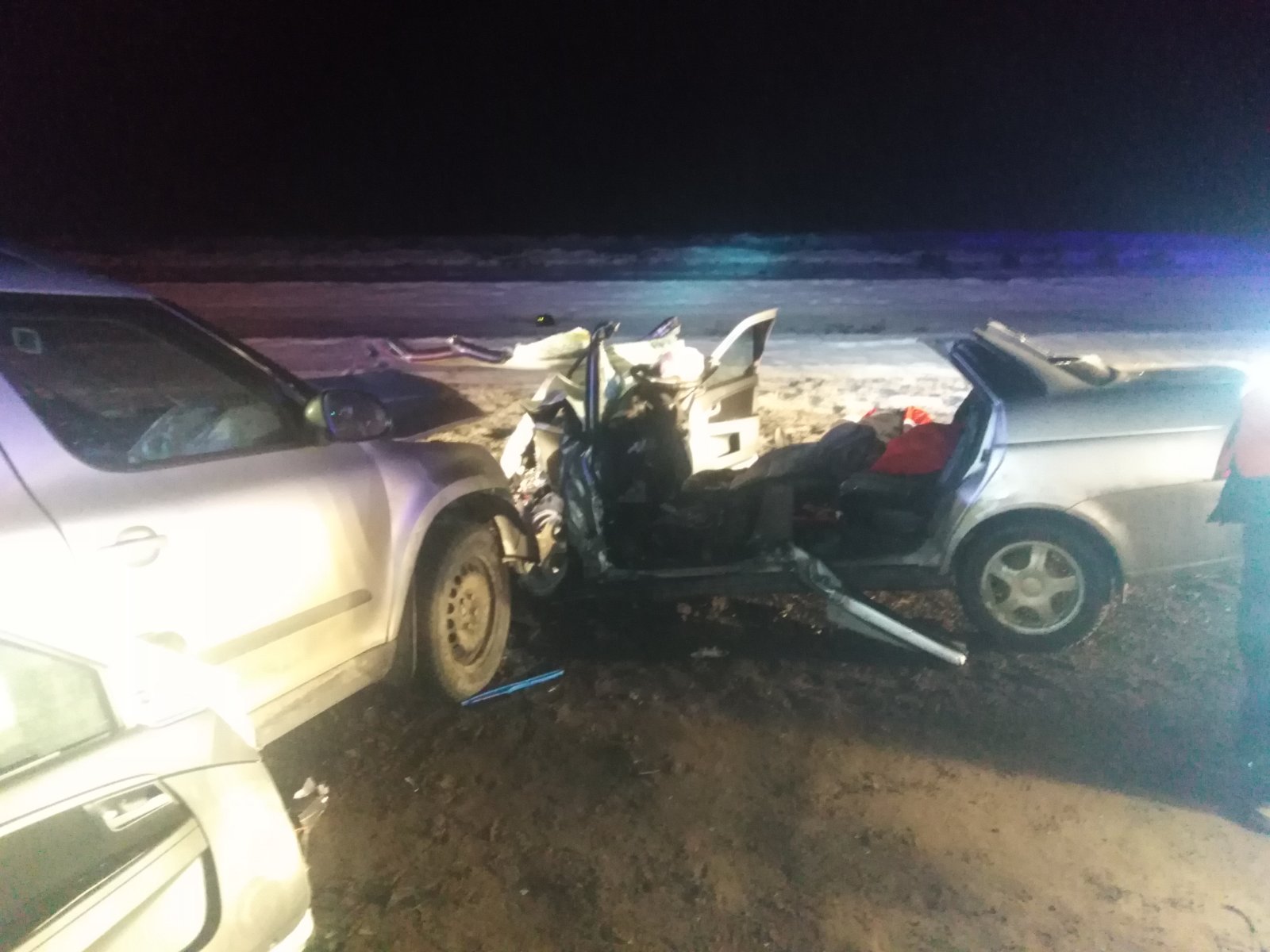 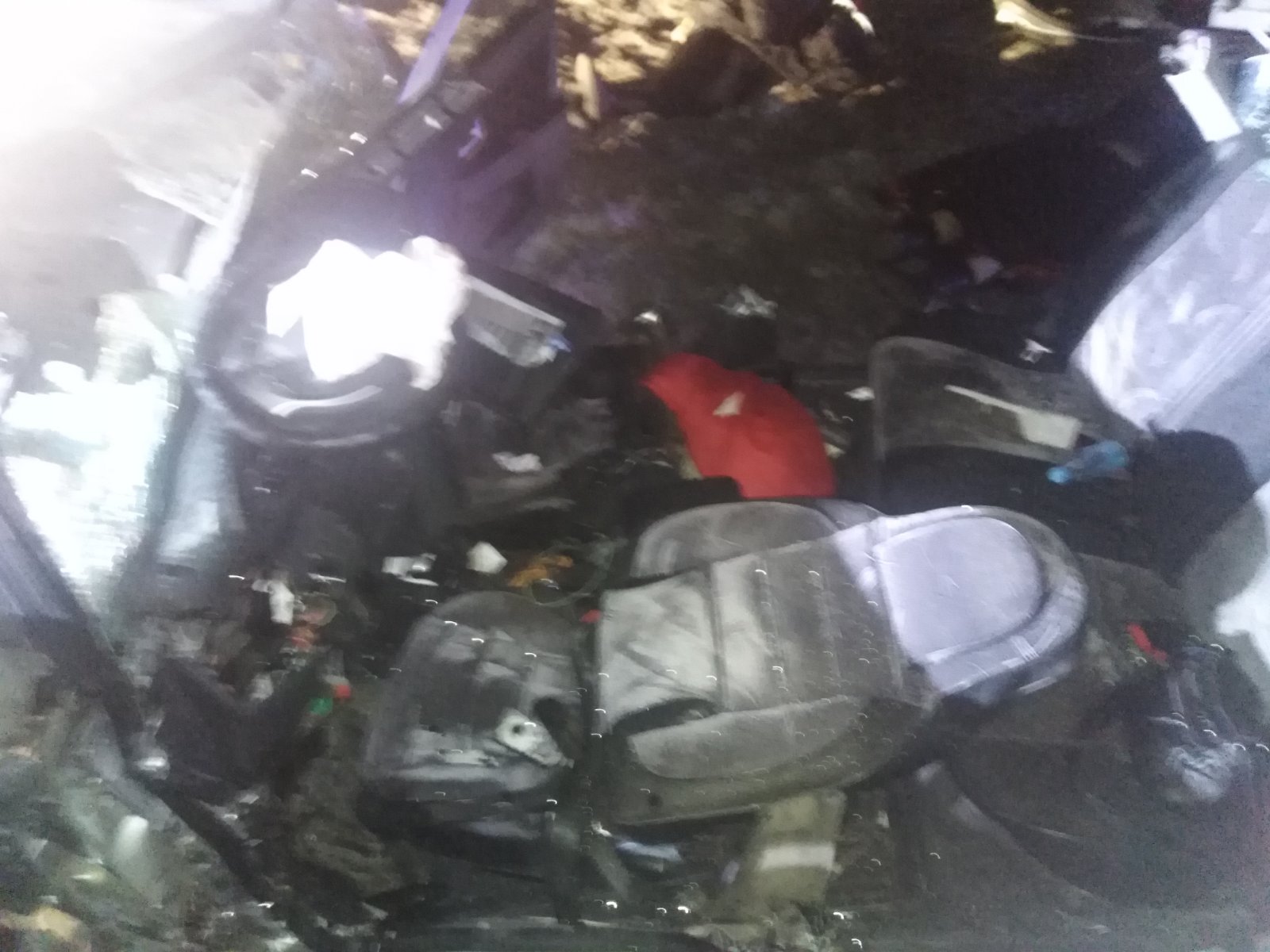 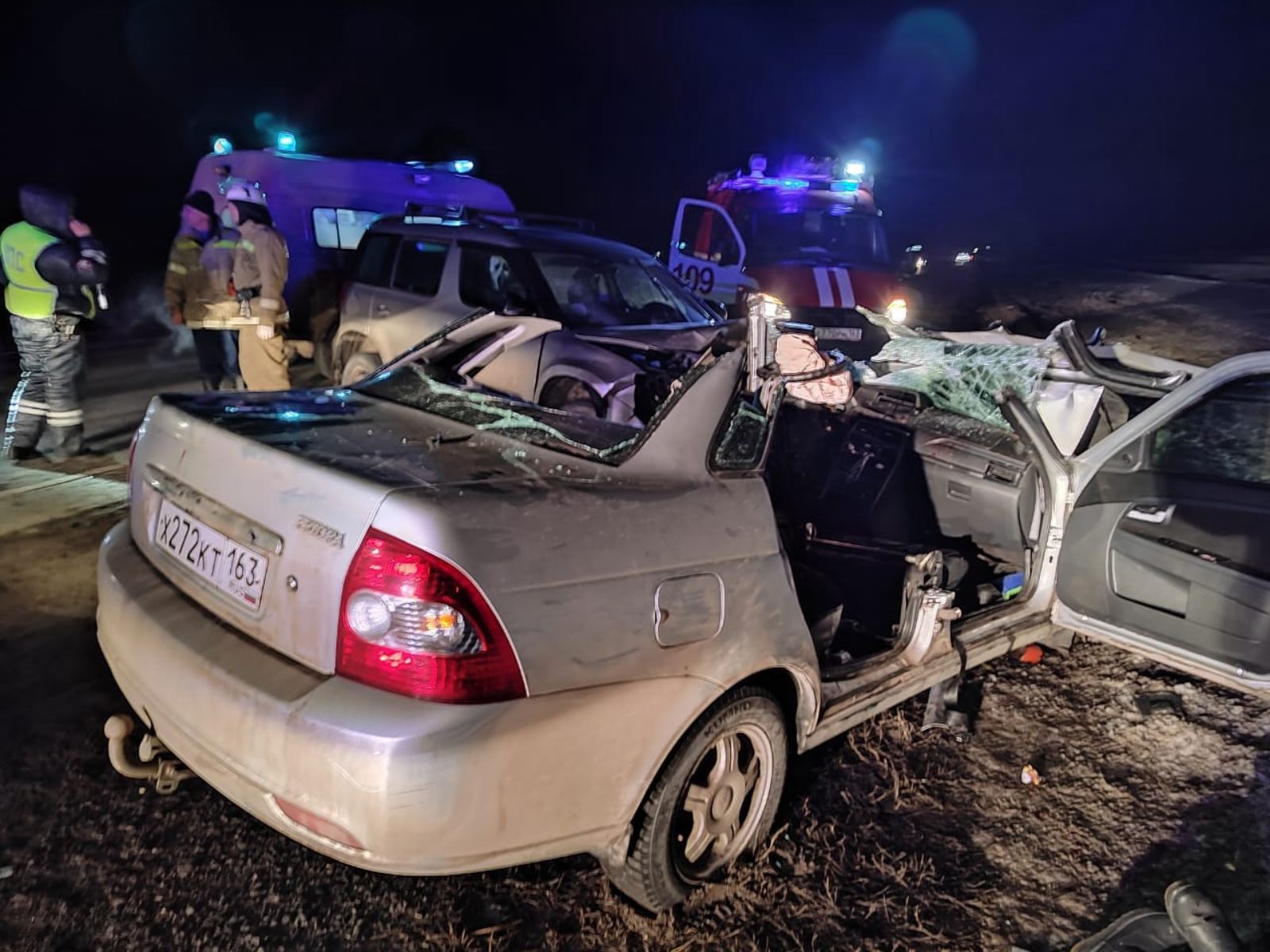 